                                                                                                                                   Candidate's Application     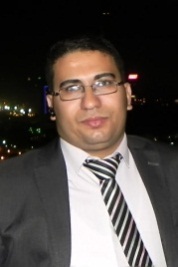 Strictly ConfidentialGeneral Information :Name: Hedra Atef AzmyAddress :98 abas Faried ST., AswanMobile : 002/ 01271234566\E-mail: heroatef.aswan@gmail.comPERSONAL DETAILS:Date of birth 12/10/1985Nationality: EgyptianMarital status: MarriedMilitary status :ExemptingEDUCATION AND QUALIFICATIONS:Graduated from faculty of art Eng. Department El-Mina university graduated from 2010WORK EXPERIENCE:Supervisor M2M and data proposition Signal Egypt (Orange Authorized Corporate Agent) from1/6/2014 until now:Responsible for overseeing marketing data line and data solution for SME & SOHO in Aswan and Luxor branches , training new sales, follow up sales and be supported for them and handling face-to-face enquiries from customersSales in Signal Egypt (Orange Authorized Corporate Agent)from    1/11/2013untile 1/6/2014 :Responsible marketing voice and data line for SME & SOHO , training new  sales and handling face-to-face enquiries from customersManger in A.M. company for Water treatment devices , security and Janitorial Services from 1/3/2013 until 15/10/2013:Responsible for mange the sales team and ensure that we have the revenue that we need , ensure that staff  of security in their places and ensure that land line , internet and the salary of the team work paid right to save the time and money for company Forex trader from 1/8/2011 till 1/3/2013 :   Responsible to manage customer account in International Monetary MarketFrom 1/10/2008 till 1/2/2009 Insurance sales in AFFRAD EGYPT Company:Responsible for marketing life insurance From 1/2/2007 till 1/10/2008 sales representative for Credit Agricola Egypt in AFFRAD EGYPT Company:Responsible for marketing credit cardsLanguage Fluency:Arabic: Mother-Tongue.English: good, written and spoken.Computer Skill:Microsoft officeInternetSoftware , hardware and NetworksPhotoshopGraphicFast typing.Personal skills:Ambitious, initiative, self-motivated & hard working.Used to work in Team.Excellent learning capabilities.Excellent communication skills.Interests:PhotographyArtsReadingTraveling